                                                                                                                                 PresidentSue ConnorsVice-PresidentAlicia JohnsonPast PresidentJohn RomanoOratorLennie MalvoneRecording SecretaryLynne MartellFinancial SecretaryWalter PalinoTreasurerCheryl CairaTrusteesJanet EngremKaren Scalzi Pia RomanoJudy AgnesLinda CarusoMistresses of CeremonyMichele Caira NortonenMary KiesingerSentinelCheryl LicciardiDeputyBetty Sandquist          June 2021 Newsletter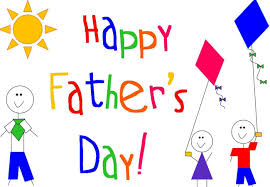 Sons of Italy Events06/12/21 – Grand Lodge Convention06/2021 – Grand Lodge Calendar Raffle07/07/21 – Wilmington Sons & Daughters of Italy Bocce begins07/25/21 – Wilmington Sons& Daughters of Italy Car Show 08/23/21 – Grand Lodge Golf Tournament 09/18/21 – Wilmington Sons & Daughters of Italy and Band Parents Yard Sale (see flier and seller form)09/12/21 – Wilmington Sons & Daughters of Italy Bowling begins09/20/21 – Italian Heritage Golf Tournament 09/26/21 – Grand Lodge Bocce Tournament  Lodge Meetings – we meet the 4th Thursday of every month at Villanova Hall on Middlesex Ave in Wilmington at 7:30 pm, 6:30 pm if we have dinner. 09/24/2021   10/22/2021    11/25/2021 (3rd Thursday)Council Meeting – we meet the 2nd Thursday of every month at the 4th of July Building on Middlesex Ave in Wilmington at 7:00 pm. Donation request should be made using the form on the web site so that we have all the necessary information. Just click on donation request forms on the first page at   http://www.wilmingtonsoi.orgThe Grand Lodge monthly meeting minutes are available to view and download from the “News” tab on the Grand Lodge Website (www.osiama.org)Update on Correspondence:We received Thank you notes from:Joe and Lynne Martell and Angela Bombino for our expression of sympathy on the death of their mother and our sister, Judy Bombino and for all the kind and comforting e-mails, cards, and food.Wilmington Memorial Library for our sponsorship of the New England Aquarium pass.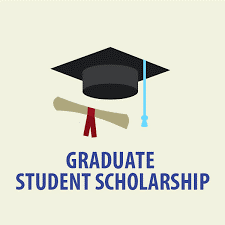 Graduate Scholarship Recipients The Wilmington Sons & Daughters of Italy Lodge #2183 will be awarding three graduate scholarships this year.  It has been a year of uncertainty and challenges for everyone.  Our lives have been turned upside-down and things that we have always taken for granted have been taken from us and changed in front of our eyes.  We applaud our scholarship recipients for staying strong, focused, and pursuing their dreams.Molly O’Shea has a bachelor’s degree in psychology with a dual major in justice studies from the University of New Hampshire.  She was an intern on an Assertive Community Treatment Team at Community Partners, a community mental health center.  Molly has a passion for working with adults that have been diagnosed with severe and persistent mental illness.  It was this internship which led her to pursue her Masters in Social Work (MSW) which she will begin in August of 2021.  She will begin her professional career as a Functional Support Specialist at Community Partners where she plans to become a therapist upon completion of her degree and licensure.John Rankin, a graduate from Assumption College with a bachelor’s degree in Accounting, is pursuing his master’s degree at Lasell University in Sports Management, concentrating in Athletic Administration.  After graduating from Assumption College, he was employed by Merrill Lynch and a member of the Wealth Management Team, until he made the decision to attend graduate school as a full-time student.  He is currently a lacrosse coach at Marshfield High School and EMass Hawks Club Program and works as a ground crew member at the Newton Commonwealth Golf Course.  Upon completion of his master’s degree, he will pursue employment with an athletic department. Christopher Romano, a graduate from University of Massachusetts Lowell in 2019, received his bachelor’s degree in English, focusing on journalism and professional writing, with a minor in digital media.  Upon his graduation, he was employed at WHDH Channel 7 in Boston and WXRV The River in Haverhill.  He will continue his education at University of Massachusetts Lowell in the graduate program studying business administration.The Wilmington Sons & Daughters of Italy would like to congratulate our graduate scholarship recipients and wish them much success in their future careers.June EventsThe Grand Lodge of Massachusetts Calendar Raffle will be held during June 2021. This fundraiser helps to support the Grand Lodge and provides your lodge with an excellent incentive to raise funds, as $3.00 of every ticket sold by your lodge will be reimbursed to you via a per capita credit.  $20 per ticket.  Even though the Early Bird Drawing deadline was 5/15/21, Tickets for the rest of the drawings will be available up until the Convention on June 12th.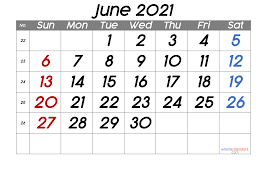  Contact Sue   508-527-0785   smc19thhole@comcast.netJuly Events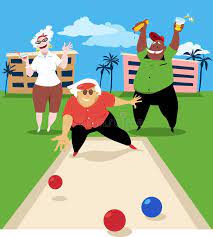 Wilmington Summer Bocce - will begin on Wednesday, July 7th. It will run for eight weeks throughout the summer culminating in an end of the year tournament to crown a League Champion. The games are played on Wednesday evenings at 6:15 or 7:15 at Jack Cushing’s House on Middlesex Ave in Wilmington. If you would like to play, please   contact Karen Scalzi 978-423-0960 or e-mail kcscalzi@gmail.comWilmington Sons & Daughters of Italy Car Show – Our lodge will be hosting a car show with the Dominators Hot Rod Club on Sunday, July 25th at the 4th of July Building Parking Lot on Middlesex Ave. in Wilmington from, 8am to 3pm. Spectators are Free.   Volunteers are needed to setup, clean up and run the BBQ.  You can volunteer in 1 2,4 hour shifts if you would like.  Contact John Romano jromano45@gmail.com  or 617-750-9749.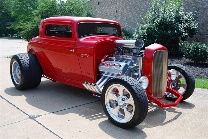 August EventsThe Charitable & Educational Trust of the Grand Lodge of Massachusetts, OSIA Annual Golf Tournament - Monday, August 23, 2021, at the Hopkinton Country Club – 204 Saddle Hill Road – Hopkinton, MA. Registration: 10:30 – 11:30 AM. Lunch: 11:30 AM – 12:30 PM.  Tee Time: 12:30 PM (Shotgun Start – Scramble Format).  Donation: $150.00 per player - Includes: Green Fees, Golf Cart, Lunch, Dinner, and Tee Prizes. Prizes for 1st, 2nd, and 3rd Place Teams. Optional $20.00 Entry Fee for two (2) Closest-to-the-Pin Prizes (collected the day of the event.)  Registration Deadline: August 13, 2021.  Contact Larry Pellegrini (617) 212-6143 or Rudy Viscomi (617) 645-3688. (See attachments)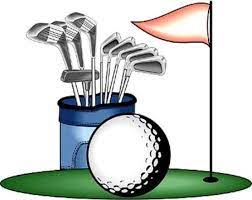 September Events Wilmington Sons & Daughters of Italy Bowling – The Sons & Daughters of Italy candlepin bowling league will begin on Sunday, September 12, 2021, at the Woburn Bowladrome on Montvale Ave on Sunday evenings at 6:00 pm and the cost is $20.00 per week.  If you would like to play, please contact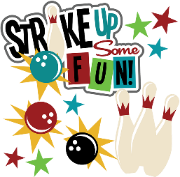  Lynne Martell Lynne_martell@comcast.net (978-694-1632) or Kevin Caira 978-657-7734 kevincaira57@gmail.comWilmington Sons & Daughters of Italy and Band Parents Yard Sale – will be held on Saturday, September 18, 2021, in the 4th of July Building Parking Lot on Middlesex Ave. in Wilmington from 8:am to 3pm. Spots are available for $20.00 to sell your stuff.  We are planning to have a BBQ, music and more!  Volunteers are needed from 7am to 4pm on Saturday and for set up on Friday from 7pm - 9pm. 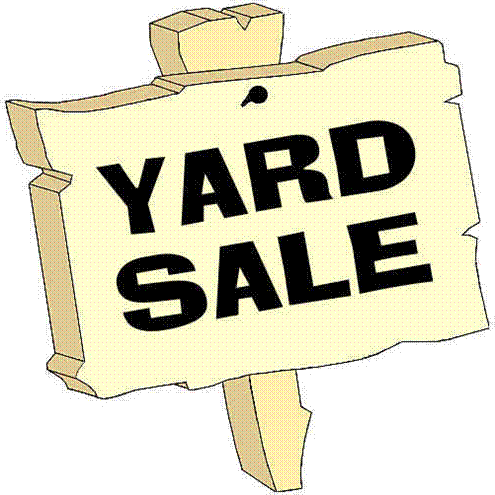  Contact John jromano45@gmail.com   or call 617-750-9749.The 11th Annual Italian Heritage Golf Tournament – will be held on Monday, September 20, 2021, at the  Merrimack Valley Golf Club – 210 Howe St. Methuen, MA 01844. Registration at 7:30 am. Tee Time: 8:30 am. Shotgun Start and Scramble format. Cost is $125.00 pp. for Continental Breakfast, sandwich at the turn, green fees, golf cart, gift, buffet lunch and prizes! Special prize for top team representing SOI lodges. Prizes for 1st place, 2nd place and 3rd place.  Looking for people, families, companies etc. to sponsor a hole ($100.00) or a golf cart ($50.00). Raffle donations or money for Scratch Tickets are appreciated. Volunteers are needed for the day. Contact Kevin Caira (978-657-7734). 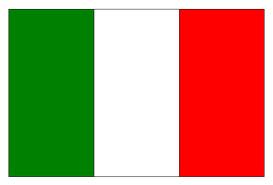 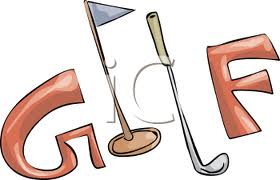 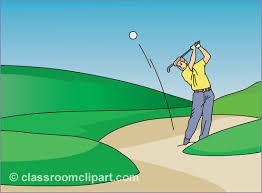 Sports Commission of the Grand Lodge Bocce Tournament –Sunday, September 26, 2021, beginning at 9:00 am at the Watertown Sons of Italy – 520 Pleasant Street – Watertown, MA. Men, Women, Mixed teams (2men and 2 women) and Junior teams. Sign up at the meeting if you would like to play or contact Sue Connors 508-527-0785       or e-mail smc19thhole@comcast.net.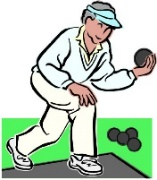 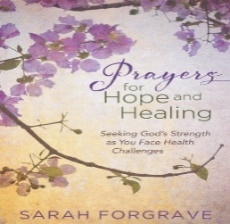 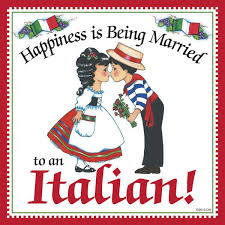 Sunshine – Report sunshine information to Joan Foresteire (978-658-6284)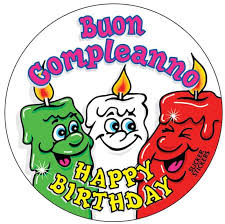 We send our best wishes to our members with June Birthdays and Anniversaries!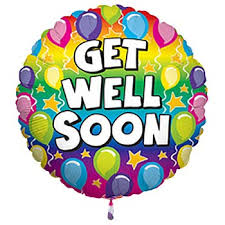 We send out prayers and get well wishes Judy Agnes, John Saladino and Mary Kiesinger.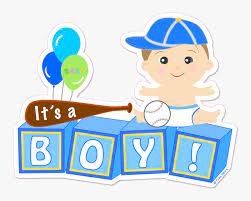 Congratulations to Aldo Caira, Jr., and his family on the birth of his grandson, Joseph Anthony Caira, Jr.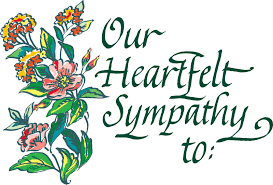 We send our prayers and condolences to the family of our brother, Anthony Cota. **** Note from the Recording Secretary – Please remember to send e-mail or address changes to Lynne_martell@comcast.net or call me (978-694-1632) with any address changes if you do not have e-mail. 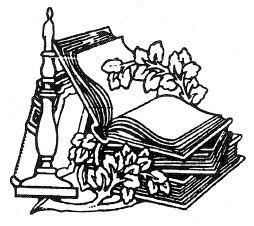 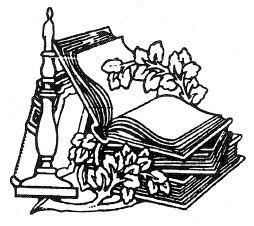 We dedicate this 107th Annual Convention In Memory of National and State Past First Lady Laura Caira For her Unselfish and Devoted Service to the Order Sons and Daughters of Italy in America   